ГРАД ВРШАЦВршац, Трг победе 1КОНКУРСНА ДОКУМЕНТАЦИЈАЈавна набавка мале вредностибр. 404-61/2018-IV-09ОДРЖАВАЊЕ СВЕТЛОСНЕ САОБРАЋАЈНЕ СИГНАЛИЗАЦИЈЕ НА ТЕРИТОРИЈИ ГРАДА ВРШЦА Вршацсептембар 2018. годинеНа основу чл. 39. и 61. Закона о јавним набавкама („Сл. гласник РС” бр. 124/12, 14/15 и 68/15), члана 2. Правилника о обавезним елементима конкурсне документације у поступцима јавних набавки и начину доказивања испуњености услова („Сл. гласник РС” бр. 86/15), Одлуке о покретању поступка јавне набавке и Решења о образовању комисије за јавну набавку број 404-61/2018-IV-09 припремљена јеКонкурсна документација  поступак јавне набавке мале вредности услугаодржавање светлосне саобраћајне сигнализације на територији Града Вршца ЈН бр.  404-61/2018-IV-09Конкурсна документација садржи:Укупно страна конкурсне документације: 55I  ОПШТИ ПОДАЦИ О ЈАВНОЈ НАБАВЦИ1.	Подаци о наручноцуНаручилац: Град Вршац, Адреса: Трг победе 1Интернет страница: www.vrsac.org.rs2.	Врста поступка јавне набавкеПредметна јавна набавка се спроводи у поступку јавне набавке мале вредности, у складу са Законом и подзаконским актима којима се уређују јавне набавке.3.	Предмет јавне набавкеПредмет јавне набавке број 404-61/2018-IV-09  Одржавање светлосне саобраћајне сигнализације на територији Града Вршца4.	Циљ поступкаПоступак јавне набавке се спроводи ради закључења уговора о јавној набавци.5.	Контакт (лице или служба)Лице за контакт: слободан Перић,службеник за јавне набавке e-mail: speric@vrsac.org.rs,  сваког радног дана (понедељак – петак) од 07:00 до 15:00 часова.Комуникација у вези са додатним информацијама, појашњењима и одговорима вршии се на начин одређен чланом 20. Закона о јавним набавкама. Захтев за додатне информације, појашњења, понуђач може доставити на адресу Наручиоца или путем електронске поште speric@vrsac.org.rs, сваког радног дана ( понедељак – петак) у времену од 07:00 до 15:00 часова. Тражење додатних информација и појашњења телефоном није дозвољено.  ПОДАЦИ О ПРЕДМЕТУ ЈАВНЕ НАБАВКЕ1.    	Предмет јавне набавкеПредмет јавне набавке број 404-61/2018-IV-09  је Одржавање светлосне саобраћајне сигнализације на територији Града ВршцаОзнака и назив из ОРН: 50232200 – услуге одржавања саобраћајне сигнализације2.  	Партије: Предмет јавне набавке није обликован по партијама.II  ВРСТА, ТЕХНИЧКЕ КАРАКТЕРИСТИКЕ, КВАЛИТЕТ, КОЛИЧИНА И ОПИС УСЛУГА, НАЧИН СПРОВОЂЕЊА КОНТРОЛЕ И ОБЕЗБЕЂИВАЊА ГАРАНЦИЈЕ КВАЛИТЕТА, РОК ИЗВРШЕЊА, МЕСТО ИЗВРШЕЊА, ЕВЕНТУАЛНЕ ДОДАТНЕ УСЛУГЕ И СЛ.Предмет јавне набавке је Одржавање светлосне саобраћајне сигнализације на територији Града Вршца а дефинисане на основу спецификације радова Наручиоца							                         Сагласан Понуђач Место и датум: _________													   __________________________					М.П.			         Потпис одговорног лицаIII ТЕХНИЧКА ДОКУМЕНТАЦИЈА И ПЛАНОВИКонкурсна документација не садржи техничку документацију и планове.IV   УСЛОВИ ЗА УЧЕШЋЕ У ПОСТУПКУЈАВНЕ НАБАВКЕ  ИЗ ЧЛ. 75.  И 76. ЗАКОНА И УПУТСТВО КАКО СЕ ДОКАЗУЈЕ ИСПУЊЕНОСТ ТИХ УСЛОВА1. ОБАВЕЗНИ УСЛОВИ ЗА УЧЕШЋЕ У ПОСТУПКУ ЈАВНЕ НАБАВКЕ ИЗ ЧЛ. 75. ЗАКОНА И УПУТСТВО КАКО СЕ ДОКАЗУЈЕ ИСПУЊЕНОСТ ТИХ УСЛОВАПраво учешћа у поступку имају понуђачи који испуњавају обавезне услове за учешће у поступку у складу са чланом 75. Закона о јавним набавкама. Уколико понуду подноси група понуђача сви чланови групе понуђача дужни су да доставе доказе да испуњавају услове из члана 75. став 1., тачке 1) до 4) и члана 75., став 2. Закона. Уколико понуђач подноси понуду са подизвођачем, понуђач је дужан да за подизвођача достави доказе да испуњава услове из члана 75. став 1. Тач. 1) до 4) Закона. Испуњеност услова из члана 75. Закона понуђач доказује документима које доставља уз понуду на следећи начин, а у свему према члану 77. Закона о јавним набавкама и Упутству из ове конкурсне документацијеИспуњеност обавезних услова и додатних услова за учешће у поступку предметне јавне набавке, у складу са чл. 77. Став 4. Закона понуђач доказује достављањем Изјаве којом под пуном материјалном и кривичном одговорношћу потврђује да испуњава услове за учешће у поступку јавне набавке из чл. 75. и 76. Закона, дефинисане овом конкурсном документацијом ( Образац Изјаве понуђача дат је у конкурсној документацији).Изјава мора да буде потписана од стране овлашћеног лица понуђача и оверена печатом. Уколико Изјаву потписује лице које није уписано у регистар као лице овлашћено за заступање, потребно је уз понуду доставит овлашћење за потписивање.Уколико понуду подноси група понуђача, изјава мора бити потписана од стране овлашћеног лица сваког понуђача из групе понуђача и оверена печатом.Уколико понуђач подноси понуду са подизвођачем  понуђач је дужан да достави изјаву подизвођача (Образац изјаве) потписан од стране овлашћеног лица подизвођача и оверену печатом.3. УСЛОВИ ЗА УЧЕШЋЕ У ПОСТУПКУ ЈАВНЕ НАБАВКЕ ИЗ ЧЛ. 76.  ЗАКОНА  И УПУТСТВО КАКО СЕ ДОКАЗУЈЕ ИСПУЊЕНОСТ ТИХ УСЛОВА Право учешћа у поступку имају понуђачи који испуњавају додатне услове за учешће у поступку у складу са чланом 76. Закона о јавним набавкама. Испуњеност услова из члана 76. Закона понуђач доказује документима које доставља уз понуду, а у свему према члану 77. Закона о јавним набавкама и Упутству из ове конкурсне документације:Да располаже финансијским капацитетом:УСЛОВ1.1.   да је у претходне три обрачунске године (2015., 2016. и 2017. године)  исказана добит.1.2. да у последњих дванаест месеци који претходе месецу објављивања позива за подношење понуда на Порталу јавних набавки, не укључујући месец у коме је објављен позив, није био неликвидан.Доказ:  фотокопија биланса стања и биланса успеха за 2015, 2016, и 2017. годину са мишљењем овлашћеног ревизора за средња и велика предузећа или Извештај о бонитету за јавне набавке АПР-а  за 2015, 2016, и 2017.годину. копија Потврде о ликвидности за наведени период коју издаје Народна банка Србије.Уколико је понуђач предузетник ПДВ обвезник, предузетник који води пословне књиге по систему простог / двојног књиговодства, доставља:биланс успеха, порески биланс и пореску пријаву за утврђивање пореза на доходак грађана на приход од самосталних делатности, издате од стране надлежног пореског органа на чијој територији је регистровао обављање делатности за три године ( 2015.,2016., 2017 ).Потврде пословне банке о оствареном укупном промету на пословним – текућем рачуну за три обрачунске године (2015.,2016.,2017.) Уколико претходно наведени документи за предузетника не садрже податке о блокади за последњих 12 месеци који претходе месецу у којем је објављен позив, понуђач је дужан да докаже да није био у блокади у последљих 12 месеци који претходе месецу у којем је објављен позив прилагањем и потврде о броју дана неликвидности коју издаје Народна банка Србије, Одељење за принудну наплату, Крагујевац, а која ће обухватити захтевани период.*Ове доказе, понуђач није у обавези да доставља уколико су подаци јавно доступни на интернет страници Агенције у Народне банке Србије.*У случају подношења заједничке понуде, задати услов о неопходном финансијском капацитету, чланови групе понуђача испуњавају заједно.*Уколико понуђач наступа са подизвођачем, за подизвођача не доставља тражене доказе о финансијском капацитету, већ је дужан да сам испуни задати условДа располаже пословним капацитетом ( референце):      УСЛОВ2.1. да је у претходних три година до дана за подношење понуда изводио радове на пословима одржавања светлосне саобраћајне сигнализације. Доказ:   Списак изведених радова ( Прилог 1) на одржавању светлосне саобраћајне  сигнализације у претходних три година пре објављивања позива за подношење понуда уз достављање одговарајућих потврда издатих и потписаних од стране Наручилаца, које су дате у   (прилогу 1.1.)фотокопија закључених и извршених уговора и окончане ситуације. *У случају  подношења заједничке понуде, чланови групе понуђача заједно испуњавају задати услов о пословном капацитету, уколико понуђач наступа са подизвођачем, дужан је да сам испуни задати услов о пословном капацитету.Да располаже техничким капацитетом:	УСЛОВ3.1. да има у власништву, закупу или уговор о пословно техничкој сарадњи ( односно да има право располагања техничким капацитетом) за учешће у поступку предметне јавне набавке и то:Сервисно возило за одржавање светлосне саобраћајне сигнализације ( 1 ком)Аутокорпа за рад на висини од минимално 7 m ( 1 ком ) Доказ: наведени услови доказују се достављањем:Пописна листа на дан 31.12.2017. године да је понуђач власник основних средстава тражених у оквиру довољног техничког капацитета ( понуђач је дужан да на пописним листама јасно обележи – маркира механизацију која је неоходна у оквиру траженог техничког капацитета) или други доказ да понуђач има на располагању тражени технички капацитет ( уговор о закупу ). У случају да је понуђач постао власник основних средстава тражених у оквиру довољног техничког капацитета после 31.12.2017. године, уместо пописне листе може доставити други доказ из којег се јасно види да је власник траженог основног средства ( рачун или купопродајни уговор и др.) Напомена: Уколико понуђач није власник покретне механизације, потребно је да достави доказе да исте има на располагању тражено возило ( уговор о пословно техничкој сарадњи) сагласност лизинг куће – уколико је возило у власништву лизинг куће) *У случају подношења заједничке понуде, чланови групе понуђача заједно испуњавају задати услов о техничком капацитету, уколико понуђач наступа са поизвођачем, дужан је да сам испуни задати услов.  Да располаже кадровским капацитетом: УСЛОВ4.1. -.	       Доказ:ППОД образац за месец који претходи месецу у коме је објављен јавни позив којим понуђач доказује да располаже са минимум 2 ( два) запослена радника који ће бити одређени за реализацију набавке и за одговорног извођача радова;фотокопије М образаца којима се потврђује пријава, промена или одјава на обавезно социјално осигурање за сва запослена лица (у случају да у овим обрасцима није наведена конкретна тражена струка, у понуди поред образаца доставити фотокопију дипломе о стеченом степену тражене стручне спреме. фотокопије важећих уговора за минимум два запослена (радно ангажована) радника који ће бити одређени за реализацију набавке или по основу другог уговора у складу са Законом о раду (у уговору мора бити јасно назначена стручна спрема лица, као и на којим пословима је ангажовано лице; у случају да у уговору није наведена конкретна тражена струка, у понуди поред уговора доставити фотокопију дипломе о стеченом степену стручне спреме тражене струке); личне лиценце одговорних извођача, који ће Решењем бити именовани за извођење радова у предметној набавци,важеће потврде ИКС-а, одговорних инжињера чије су личне лиценце приложене и који су пријављени у понуди;Доказ о радном ангажовању носиоца личне лиценце: фотокопија радне књижице и уговора о раду.У случају подошења заједничке понуде, чланови групе понуђача заједно испуњавају задати услов о кадровском капацитету, а уколико понуђач наступа са подизвођачем, дужан је да сам испуни задати услов о кадровском капацитету5. Услови које мора да испуни сваки подизвођач, односно члан групе понуђачаСваки подизвођач мора да испуњава услове из члана 75. став 1. тачка 1), 2) и 4) Закона, што доказује достављањем доказа наведеним у овом одељку. Доказ о испуњености услова из члана 75. став 1. тачка 5) Закона понуђач доставља за подизвођача за део набавке који ће извршити преко подизвођача. Сваки понуђач из групе понуђача  која подноси заједничку понуду мора да испуњава услове из члана 75. став 1. тачка 1), 2) и 4) Закона, што доказује достављањем доказа наведеним у овом одељку. Услове у вези са капацитетима из члана 76. Закона понуђачи из групе испуњавају заједно. Услов из члана 75. став 1. тачка 5) Закона дужан је да испуни понуђач из групе понуђача којем је поверено извршење дела набавке за који је неопходна испуњеност тог услова. 6. НАЧИН ДОСТАВЉАЊА ДОКАЗА:Докази о испуњености услова могу се доставити у неовереним копијама, а Наручилац може пре доношења одлуке о додели уговора, захтевати од понуђача, чија је понуда на основу извештаја комисије за јавну набавку оцењена као најповољнија, да достави на увид оригинал или оверену копију свих или појединих доказа.НАПОМЕНА: наведене доказе о испуњености услова (обавезних и додатних) понуђач може доставити у виду неоверених копија, а Наручилац може пре доношења одлуке о додели уговора, захтевати од понуђача, чија је понуда на основу извештаја комисије за јавну набавку оцењена као најповољнија, да достави на увид оригинал или оверену копију свих или појединих доказа.Ако Наручилац упути захтев понуђачу да достави на увид оригинал или оверену копију свих или појединих доказа, понуђач је дужан да исте достави у року од пет дана од дана пријема захтева. У супротном, Наручилац ће његову понуду одбити као неприхватљиву.*Понуђач није дужан да достави извод из регистра Агенције за привредне регистре (доказ за услов из члана 75. став 1 тачка 1) с обзиром да је исти јавно доступан на интернет страници Агенције за привредне регистре, под условом да наведе адресу интерент странице на којој је тражени документ јавно доступан.**Понуђач уписан у Регистар понуђача који води Агенција за привредне регистре није дужан да прилико, подношења понуде, доказује испуњеност обавезних услова из члана 75.  став 1 тачка 1)-4), с обзиром да је исти јавно доступан на интернет страници Агенције за привредне регистре,  под условом да наведе адресу интернет странице на којој је тражени документ јавно доступан.Ако понуђач у остављеном, примереном року који не може бити краћи од пет дана, не достави на увид оригинал или оверену копију тражених доказа, Наручилац ће његову понуду одбити као неприхватљиву.Понуђачи који су регистровани у регистру који води Агенција за привредне регистре не морају да доставе доказ из чл.  75. став. 1. тачка 1) Закона - Извод из регистра Агенције за привредне регистре, који је јавно доступан на интернет страници Агенције за привредне регистре.Понуђач уписан у Регистар понуђача није дужан да приликом подношења понуде, доказује испуњеност обавезних услова из чл. 75. став. 1. тачка 1), 2) и 4) Закона. Регистар понуђача је доступан на интернет страници Агенције за привредне регистре.Наручилац неће одбити понуду као неприхватљиву, уколико не садржи доказ одређен конкурсном документацијом, ако понуђач наведе у понуди интернет страницу на којој су подаци који су тражени у оквиру услова јавно доступни.Уколико је доказ о испуњености услова електронски документ, понуђач доставља копију електронског документа у писаном облику, у складу са законом којим се уређује електронски документ.У случају сумње у истинитост достављених података Наручилац задржава право провере на основу релевантних доказа. Уколико Наручилац утврди да је понуђач приказивао неистините податке или да су документа лажна, понуда тог понуђача ће се сматрати неприхватљивом и биће одбијена.Понуђач је дужан да без одлагања писмено обавести Наручиоца о било којој промени у вези са испуњеношћу услова из поступка јавне набавке, која наступи до доношења одлуке, односно закључења уговора, односно током важења уговора о јавној набавци и да је документује на прописани начин.V   УПУТСТВО ПОНУЂАЧИМА КАКО ДА САЧИНЕ ПОНУДУУпутство понуђачима како да сачине понуду садржи податке о захтевима у погледу садржине понуде, као и услове под којима се спроводи поступак доделе уговора о јавној набавци. Понуђач мора испуњавати све услове за учешће у поступку јавне набавке одређене Законом, а понуду у целини припрема и подноси у складу са објављеном конкурсном документацијом и позивом. 1. ПОДАЦИ О ЈЕЗИКУ НА КОЈЕМ ПОНУДА МОРА ДА БУДЕ САСТАВЉЕНАПонуђач подноси понуду на српском језику. Сви обрасци, изјаве и документи који се достављају уз понуду морају бити на српском језику. Уколико су документи изворно на страном језику, морају бити преведени на српски језик од стране овлашћеног судског преводиоца/тумача. 2. НАЧИН НА КОЈИ ПОНУДА МОРА ДА БУДЕ САЧИЊЕНА И ПОДНЕТАПонуђач понуду подноси непосредно или путем поште у затвореној коверти или кутији, затворену на начин да се приликом отварања понуда може са сигурношћу утврдити да се први пут отвара.На полеђини коверте или на кутији навести назив и адресу понуђача.У случају да понуду подноси група понуђача, на коверти је потребио назначити да се ради о групи понуђача и навести називе и адресу свих чланова групе понуђача контакт особу и телефон.Понуду доставити на адресу: ГРАД ВРШАЦ  Трг победе 126300 Вршацса назнаком:Понуда за јавну набавку одржавање светлосне саобраћајне сигнализације, ЈН БР. 404-61/2018-IV-09-НЕ ОТВАРАТИПонуда се сматра благовременом уколико је примљена од стране наручиоца у року одређеном за подношење понуда до 20.09.2018. године до 10.00 часова.Наручилац ће, по пријему одређене понуде, на коверти у којој се понуда налази, обележити време пријема и евидентирати број и датум понуде према редоследу приспећа. Уколико је понуда достављена непосредно  наручилац ће понуђачу предати потврду пријема понуде. У потврди о пријему наручилац ће навести датум и сат пријема понуде. Понуда коју наручилац није примио у року одређеном за подношење понуда, односно која је примљена по истеку дана и сата до којег се могу понуде подносити, сматраће се неблаговременом. Ако је поднета неблаговремена понуда, наручилац ће је по окончању поступка отварања вратити неотворену понуђачу, са назнаком да је поднета неблаговремено.ЈАВНО ОТВАРАЊЕ ПОНУДА ће се извршити 20.09.2018. године до у 10.30 часова, у службеним просторијама Градске управе Вршцац, канцеларија бр. 19 Трг победе 1, 26300 Вршац.Понуђач је дужан да, на начин дефинисан конкурсном документацијом, попуни, овери печатом и потпише све обрасце из конкурсне документације.Понуду треба поднети на обрасцима из ове конкурсне документације или обрасцима који у потпуности и у свему одговарају обрасцима датим у конкурсној документацији. Сваки документ (образац, изјава) из конкурсне документације који се доставља наручиоцу, мора бити оверен и потписан од овлашћеног лица за заступање понуђача.Обрасце понуђач мора попунити читко, односно дужан је уписати податке у за њих предвиђена празна поља или заокружити већ дате елементе у обрасцима, тако да обрасци буду у потпуности попуњени, а садржај јасан и недвосмислен. Уколико је неопходно да понуђач исправи грешке које је направио приликом састављања понуде и попуњавања образаца из конкурсне документације, дужан је да поред такве исправке стави потпис особе или особа које су потписале образац понуде и печат понуђача. Уколико понуду подноси група понуђача, обрасце из конкурсне документације могу попунити, потписати и печатом оверити сви чланови групе или чланови групе могу овластити једног члана (носиоца посла) који ће у име групе попунити, потписати и печатом оверити обрасце из конкурсне документације, у ком случају је то потребно дефинисати Споразумом о заједничком извршењу набавке. Изузетак представљају Изјава о независној понуди и Изјава о поштовању обавеза из чл. 75. ст. 2. Закона, које морају потписује и оверава сваки члана групе понуђача у своје име. Све обрасце у понуди коју понуђач подноси са подизвођачем, потписује и оверава понуђач.Обавезну садржину понуде чине сви докази тражени конкурсном документацијом као и попуњени, потписани и печатом оверени обрасци из конкурсне документације:Доказ  о испуњености услова за учешће у јавној набавци из чл. 75. и 76. Закона, ИЗЈАВА ПОНУЂАЧА наведене и описане у делу Конкурсне документације «Услови за учешће у поступку јавне набавке из чл. 75. и 76. Закона и упутство како се доказује испуњеност услова»      ( у даљем тексту услови за учешће)  Уколико понуђач наступа са подизвођачем, као и уколико се подноси заједничка понуда, потребно је доставити доказе ( ИЗЈАВА О ИСПУЊЕНОСТИ УСЛОВА) за све подизвођаче, односно све чланове групе понуђача, у свему у складу са упутством датим у Условима за учешће у поступку јавне набавке.Образац понуде (Образац број 1) понуђач мора да попуни, овери печатом и потпише, чиме потврђује да су тачни подаци који су у обрасцу понуде наведени. У случају већег броја подизвођача или учесника у заједничкој понуди (уколико се понуда подноси са подизвођачем или као заједничка понуда) потребно је копирати одговарајуће стране овог обрасца и то оне на којима се налази место за уношење података о поизвођачу ( II део ) или учесницима у заједничкој понуди (III део), у довоњном броју примерака за све подизвођаче, односно учеснике у заједничкој понуди. Тако попуњене ископиране стране овог обрасца се прилажу уз овај образац понуде. Образац понуде, у случају групе понуђача, потписују и оверавају, по избору понуђача, или сви чланови групе понуђача, или један од чланова групе у име групе, који у том случају мора бити наведен у споразуму из члана 81., став 4. Закона о јавним набавкама.Образац структуре цене ( Образац број 2 ) – понуђач мора да попуни, овери печатом и потпише, чиме потврђује да су тачни подаци који су у обрасцу структуре цене понуде наведени. Образац структуре цене, у случају групе понуђача, потписују и оверавају, по избору понуђача, или сви чланови групе понуђача, или један од чланова групе у име групе, који у том случају мора бити наведен у споразуму из члана 81., став4. Закона о јавним набавкама. Све позиције у Обрасцу структуре цене, морају бити са исказаним јединичним ценама и са укупном ценом и то све без ПДВ. Укупну цену са ПДВ исказати на крају Обрасца структуре цене, у Збирној рекапитулацији предмера, с обзиром да све позиције Обрасца структуре цене подлежу истој стопи опорезивања. Све позиције из Обрасца структуре цене морају бити попуњене нумерички исказаним једниничним ценама ( уколико се ради о позицијама које немају вредност, мора се уписати «0,00, нису дозвољени знаци «/» или «0» или непопуњавање износа)Образац трошкова припреме понуде ( Образац број 3) –понуђач мора да попуни, овери печатом и потпише овај образац, У случају групе понуђача, потписују и оверавају, по избору понуђача, или сви чланови групе понуђача, или један од чланова групе у име групе, који у том случају мора бити наведен у споразуму из члана 81., став 4. Закона о јавним набавкама;Образац изјаве о независној понуди ( Образац број 4) – понуђач мора да га попуни, овери печатом и потпише. Уколико понуду подноси  група понуђача, Изјава мора бити потписана од стране овлашћеног лица сваког од понуђача из групе понуђача и оверена печатима;Образац изјаве о поштовању обавеза из чл. 75. став 2. Закона ( Образац број 5) понуђач мора  да га попуни, овери печатом и потпише. Уколико понуду подноси група понуђача, Изјава мора бити потписана од стране овлашћеног лица сваког од понуђача из групе понуђача и оверена печатима;Прилог бр. 1 – Списак изведених радова Прилог бр.1.1.-Потврде Наручилаца  образац копирати у довољном броју примерака;Модел уговора – понуђач мора да попуни, овери печатом и потпише модел уговора. Уколико понуду подноси група понуђача, модел уговора мора бити потписана од стране овлашћеног лица сваког понуђача из групе понуђача и оверен печатом. Споразум о заједничком наступању - доставља се само у случају подношења заједничке понуде.Средство финансијског обезбеђења за озбиљност понуде  и то У понуди понуђач је дужан да приложи бланко соло меницу са меничним овлашћењем на износ од 5% вредности понуде, без ПДВ, на име гаранције за озбиљност понуде, са роком важење најмање 30 дана од дана јавног отварања понуда, а овај рок мора бити јасно наведен у меничном овлашћењу које се доставља уз меницу. Износ мора бити наведен у меничном овлашћењу у процентуалном и у номиналном износу.Меница је саставни део понуде. Сваку понуда која се достави, а није покривена меницом, Наручилац ће одбити као неприхватљиву.Наручилац ће уновчити средство финансијског обезбеђења за озбиљност понуде дату уз понуду уколико:-понуђач након истека рока за подношење понуда повуче,опозове или измени своју понуду; -понуђач коме је додељен уговор благовремено не потпише уговор о јавној набавци;-понуђач коме је додељен уговор не поднесе средство обзбеђења за добро извршење посла у складу са захтевима из конкурсне документације;Наручилац ће вратити средство финансијског обезбеђења за озбиљност понуде понуђачима са којима није закључио уговор, одмах по закључењу уговора са изабраним понуђачем.Уколико понуђач не достави финансијско средство обезеђења за озбиљност понуде, понуда ће бити одбијена као неприхватљива.Напомена: - Образац понуде ( Образац број 1), Образац структуре цене ( Образац број 2) и Образац трошкова припреме понуде ( Образац број 3), у случају групе понуђача, потписују и оверавају, по избору понуђача, или сви чланови групе понуђача, или један од чланова групе у име групе, који у том случају мора бити наведен у споразуму из члана 81., став 4. Закона о јавним набавкама.- Образац изјаве о независној понуди ( Образац број 4 ), Образац изјаве о поштовању обавеза из чл. 75. став 2. Закона ( Образац број 5), у случају групе понуђача морају бити потписани од стране овлашћеног лица сваког од понуђача из групе понуђача и оверена печатима.	Понуђач је дужан да при састављању понуде поштује обавезе које произилазе из важећих прописа о заштити на раду, запошљавању и условима рада, заштите животне средине. 3.	ПАРТИЈЕПредметна јавна набавка није обликована у више целина (партија).4.	ПОНУДА СА ВАРИЈАНТАМАПодношење понуде са варијантама није дозвољено.5.	НАЧИН ИЗМЕНЕ, ДОПУНЕ И ОПОЗИВА ПОНУДЕУ року за подношење понуде понуђач може да измени. допуни или опозове своју понуду на начин који је одређен за подношење понуде.Понуђач је дужан да јасно назначи који део понуде мења односно која документа накнадно доставља.Измену, допуну или опозив понуде треба доставити на адресу наручиоца са назнаком: „Измена понуде за јавну набавку одржавање светлосне саобраћајне сигнализације на територији Града Вршца бр.  404-61/2018-IV-09- HE ОТВАРАТИ"„Допуна понуде за јавну набавку - одржавање светлосне саобраћајне сигнализације на територији Града Вршца бр.  404-61/2018-IV-09  - HE ОТВАРАТИ"  „Опозив понуде за јавну набавку - одржавање светлосне саобраћајне сигнализације на територији Града Вршца бр.  404-61/2018-IV-09-  - HE ОТВАРАТИ" или „Измена и допуна понуде за јавну набавку - одржавање светлосне саобраћајне сигнализације на територији Града Вршца бр.  404-61/2018-IV-09- HE ОТВАРАТИ". На полеђини коверте или на кутији навести назив и адресу понуђача, контакт особу и број телефона. У случају да понуду подноси група понуђача, на коверти или кутији је потребно назначити да се ради о групи понуђача и невести називе и адрееду свих учесника у заједничкој понуди, контакт особе и бројеве телефона. По истеку рока за подношење понуда понуђач не може да повуче нити да мења своју понуду.6.  УЧЕСТВОВАЊЕ У ЗАЈЕДНИЧКОЈ ПОНУДИ ИЛИ КАО ПОДИЗВОЋАЧПонуђач може да поднесе само једну понуду.Понуђач који је самостално поднео понуду не може истовремено да учествује у заједничкој понуди или као подизвођач другог понуђача. Поред тога, понуђач може бити члан само једне групе понуђача, односно учествовати само у једној заједничкој понуди. Понуђач који је члан групе понуђача која подноси заједничку понуду, не може истовремено да буде подизвођач другог понуђача.У Обрасцу понуде понуђач наводи на који начин подноси понуду, односно да ли подноси понуду самостално, или као заједничку понуду, или подноси понуду са подизвођачем.7.	ПОНУДА СА ПОДИЗВОЋАЧЕМУколико понуђач подноси понуду са подизвођачем дужан је да у Обрасцу понуде                      (Образац број 1) наведе да понуду подноси са подизвођачем, проценат укупне вредности набавке који ће поверити подизвођачу, а који не може бити већи од 50%, као и део предмета набавке који ће извршити преко подизвођача.Понуђач у Обрасцу понуде наводи назив и седиште подизвођача, уколико ће делимично извршење набавке поверити подизвођачу.Уколико уговор о јавној набавци буде закључен између наручиоца и понуђача који подноси понуду са подизвођачем, тај подизвођач ће бити наведен и у уговору о јавној набавци.Понуђач је дужан да за подизвођаче достави доказе о испуњености услова у складу са Упутством како се доказује испуњеност услова.Понуђач у потпуности одговара наручиоцу за извршење обавеза из поступка јавне набавке, односно извршење уговорних обавеза, без обзира на број подизвођача.Понуђач је дужан да наручиоцу, на његов захтев, омогући приступ код подизвођача, ради утврђивања испуњености тражених услова.Понуђач не може ангажовати као подизвођача лице које није навео у понуди, у супротном Наручилац ће реализовати средство обезбеђења и раскинути уговор, осим ако би раскидом уговора наручилац претрпео знатну штету. Понуђач може ангажовати као подизвођача лице које није навео у понуди, ако је на страни подизвођача након подношења понуде настала трајнија неспособност плаћања, ако то лице испуњава све услове одређене за подизвођача и уколико добије претходну сагласност наручиоца.8.	ЗАЈЕДНИЧКА ПОНУДАУ случају да више понуђача поднесе заједничку понуду, они као саставни део понуде морају доставити споразум о заједничком извршењу набавке, којим се међусобно и према наручиоцу обавезују на заједничко извршење набавке, који обавезно садржи податке прописане чланом 81. став 4. и 5. Закона о јавним набавкама и то:податке о члану групе који ће бити носилац посла, односно који ће поднети понуду и који ће заступати групу понуђача пред Наручиоцем;опис послова сваког од понуђача из групе понуђача у извршењу уговора;неограниченој солидарној одговорности понуђача из групе према наручиоцу у складу са Законом.У вези са давањем траженог описа посла из члана 81. став 4. тачка  2) понуђачи из групе су у обавези да у Споразуму тачно и прецизно наведу послове које ће радити сваки од чланова групе понуђача, а у складу са описом услуга .Навођење података из члана 81. став 4. тачка 1) и 2) у Споразуму је обавезно, а понуда која садржи Споразум у ком нису наведени ови обавезни подаци биће одбијена као неприхватљива.Група понуђача је дужна да достави све доказе о испуњености услова који су наведени у „Условима за учешће у поступку јавне набавке из члана 75. и 76. Закона у складу са „Упутством како се доказује испуњеност услова“.Понуђачи из групе понуђача одговарају неограничено солидарно према наручиоцу. 9.   НАЧИН И УСЛОВИ ПЛАЋАЊА, ГАРАНТНИ РОК, КАО И ДРУГЕ ОКОЛНОСТИ ОД КОЈИХ ЗАВИСИ ПРИХВАТЉИВОСТ ПОНУДЕ9.1.	Захтеви v погледу начина, рока и услова плаћања:Плаћање ће се вршити према стварно изведеним количинама услуга и јединичним ценама из прихваћене понуде, у законском року од дана пријема фактуре.Укупна вредност уговора одредива је на основу јединичних цене из понуде и стварно извршене услуге а највише до процењене вредности јавне набавке.Плаћање ће се вршити без аванса, у року од 45 дана од дана пријема исправне фактуре – ситуације, оверене и потписане од стране вршиоца стручног надзора.Плаћање се врши на рачун понуђача.Понуда понуђача који у понуди наведе аванс биће одбијена као неприхватљива.9.2.	Захтев у погледу рока извршења:Услуге се извршавају сукцесивно, по писменом налогу Наручиоца. Почетак вршења услуга ће бити налог Наручиоца. Почетак вршења услуга је не дужи од 2 календарска дана од дана издавања налога Наручиоца.9.3.  	Захтеви у погледу гарантног рокаГарантни рок за извршене услуге на одржавању вертикалне саобраћајне сигнализације је прихватљив за Наручиоца по најповољнијој понуди.9.6. Захтев v погледу рока важења понудеРок важења понуде не може бити краћи од 60 дана од дана отварања понуда.У случају истека рока важења понуде, наручилац је дужан да у писаном облику затражи од понуђача продужење рока важења понуде.Понуђач који прихвати захтев за продужење рока важења понуде на може мењати понуду.Уколико понуђач понуди краћи рок важења понуде, понуда ће бити одбијена као неприхватљива9.4.  	Захтеви у погледу гарантног рокаГарантни рок за радове на одржавању не може да буде краћи од 2 године, рачунајући од дана истека уговора.9.5. Захтев v погледу рока важења понудеРок важења понуде не може бити краћи од 30 дана од дана отварања понуда.У случају истека рока важења понуде, наручилац је дужан да у писаном облику затражи од понуђача продужење рока важења понуде.Понуђач који прихвати захтев за продужење рока важења понуде на може мењати понуду.Уколико понуђач понуди краћи рок важења понуде, понуда ће бити одбијена као неприхватљива.10.	ВАЛУТА И НАЧИН НА КОЈИ МОРА ДА БУДЕ НАВЕДЕНА И ИЗРАЖЕНА ЦЕНА У ПОНУДИЦене у понуди изразити у динарима. Цене у Обрасцу понуде исказати у нето износу без урачунатог ПДВ и са ПДВ.Цене морају бити јасно и читко уписане. У цени морају бити укључени сви трошкови: набавка, израда, транспорт, монтажа, уградња, односно потребан рад и материјал са свим неопходним активностима до комплетирања предмета набавке. Цена је фиксна и не може се мењати.Ако је у понуди исказана неуобичајено ниска цена, наручилац ће поступити у складу са чланом 92.Закона. Наручилац задржава право да затражи образложење за понуду за коју оцени да садржи неуобичајено ниску цену.Понуђена цена је фиксна.11.	ПОДАЦИ   О   ВРСТИ,   САДРЖИНИ,   НАЧИНУ   ПОДНОШЕЊА,   ВИСИНИ   И   РОКОВИМА
ФИНАНСИЈСКОГ ОБЕЗБЕЂЕЊА ИСПУЊЕЊА ОБАВЕЗА ПОНУЂАЧАУ понуди понуђач је дужан да приложи бланко соло меницу са меничним овлашћењем на износ од 5% вредности понуде, без ПДВ, на име гаранције за озбиљност понуде, са роком важење најмање 30 дана од дана јавног отварања понуда, а овај рок мора бити јасно наведен у меничном овлашћењу које се доставља уз меницу. Износ мора бити наведен у меничном овлашћењу у процентуалном и у номиналном износу.Меница је саставни део понуде. Сваку понуда која се достави, а није покривена меницом, Наручилац ће одбити као неприхватљиву.Меница може бити наплаћена у случајевима:ако понуђач опозове, допуни или измени своју понуду коју је наручилац прихватио;у случају да понуђач прихваћене понуде одбије да потпише уговор у одређеном року;у случају да понуђач не достави захтеване гаранције предвиђене  уговором.Понуђач у понуди подноси и копију важећег картона депонованих потписа овлашћених лица за располагање новчаним средствима са рачуна понуђача код те пословне банке, као и оверен захтев за регистрацију менице од стране пословне банке која је извршила регистрацију менице у Регистру меница и овлашћења код Народне банке Србије. Меницу потписује законски заступник на начин одређен Законом о меници. У случају да меницу и менично овлашћење не потписује законски заступник понуђача у понуди се доставља и овлашћење којим законски заступник овлашћује лица за потписивање менице и меничног овлашћења за конкретан посао.Менично писмо-овлашћење које мора бити издато на основу Закона о меници и тачке 1. 2. и 6. „Одлуке о облику садржини и начину коришћења јединствених инструмената платног промета“.Меница мора бити регистрована у Регистру меница и овлашћења, сагласно Одлуци о ближим условима, садржини и начину вођења регистра меница и овлашћења (Сл. гласник РС бр. 56/11, 80/15 и 76/16) Народне Банке Србије.Уколико понуђач не достави меницу са траженим прилозима, који морају бити дати у свему садржински као што је напред наведено, понуда ће бити одбијена као неприхватљива.2. Средство финансијског обезбеђења - Меницу за добро извршење посла - Изабрани понуђач се обавезује да у року од 7 дана од дана закључења уговора или у тренутку закључења уговора, а најкасније до прве испоруке, преда наручиоцу  бланко сопствену меницу, која мора бити евидентирана у Регистру меница и менично овлашћење за добро извршење посла, која ће бити са клаузулама: безусловна и платива на први позив. Меница за добро извршење посла издаје се у висини од 10% од укупне вредности уговора без ПДВ, са роком важности који је 30 (тридесет) дана дужи од истека рока за коначно извршење посла. Ако се за време трајања уговора промене рокови за извршење уговорне обавезе, важност менице за добро извршење посла мора да се продужи. Наручилац ће уновчити меницу за добро извршење посла у случају да понуђач не буде извршавао своје уговорне обавезе у роковима и на начин предвиђен уговором. Понуђач уз понуду подноси изјаву о достављању соло менице за добро извршење посла постписану и оверену печатом одговорног лица понуђача.12. 3АШТИТА ПОВЕРЉИВОСТИ ПОДАТАКА КОЈЕ НАРУЧИЛАЦ СТАВЉА ПОНУЋАЧИМА НА РАСПОЛАГАЊЕ, УКЉУЧУЈУЋИ И ЊИХОВЕ ПОДИЗВОЂАЧЕ, ЗАШТИТА ПОДАТАКА ПОНУЂАЧА И НАЧИН ОЗНАЧАВАЊА ПОВЕРЉИВИХ ПОДАТКА У ПОНУДИПредметна набавка не садржи поверљиве информације које наручилац ставља на располагање. Наручилац је дужан да:Чува као поверљиве све податке о понуђачима садржане у понуди, које је као такве, у складу са Законом понуђач означио у понуди;Одбије давање информације која би значила повреду поверљивости података добијених у понуди;Чува као пословну тајну имена заинтересованих лица, понуђача, као и податке о поднетим понудама до отварања понуда.Наручилац чува као поверљиве све податке садржане у понуди који су посебним актом утврђени или означени као поверљиви. Наручилац може да одбије да пружи информацију која би значила повреду поверљивости података добијених у понуди. Као поверљива, понуђач може означити документа која садрже личне податке, а које не садржи ниједан јавни регистар, или који на други начин нису доступни, као и пословне податке који су прописима означени као поверљиви.Наручилац ће као поверљива третирати она документа која у десном горњем углу великим словима имају исписано „ПОВЕРЉИВО“.Наручилац не одговара за поверљивост података који нису означени на горе наведени начин.Ако се као поверљиви означе подаци који не одговарају горе наведеним условима, Наручилац ће позвати понуђача да уклони ознаку поверљивости. Понуђач ће то учинити тако што ће његов представник изнад ознаке поверљивости написати «ОПОЗИВ», уписати датум, време и потписати се.Ако понуђач у року који одреди Наручилац не опозове поверљивост докумената, Наручилац ће третирати ову понуду као понуду без поверљивих података. Неће се сматрати поверљивим докази о испуњености обавезних услова, цена и други подаци из понуде који су од значаја за примену критеријума и рангирање понуде. 13. ДОДАТНЕ ИНФОРМАЦИЈЕ ИЛИ ПОЈАШЊЕЊА У ВЕЗИ СА ПРИПРЕМАЊЕМ ПОНУДЕПонуђач може, у писаном облику (поштом, електронском поштом, факсом), тражити од Наручиоца додатне информације или појашњења у вези са припремањем и подношењем понуде, најкасније 5 (пет) дана пре истека рока за подношење понуде: Питање везано за јавну набавку бр. 404-58/2017-IV02. Адреса: Град Вршац, Трг победе 1, и e-mail: nmilutinovic@vrsac.org.rs,  у радно време Наручиоца од понедељка до петка у времену од 07:00 – 15:00 часова. У захтеву за додатним појашњењем заинтересовано лице може указати Наручиоцу и на евентуално уочене недостатке и неправилности у конкурсној документацијиНаручилац је дужан да у року од 3 (три) дана од дана пријема захтева од стране понуђача, одговор објави на Порталу јавних набавки и на својој интернет страници . Ако наручилац измени или допуни конкурсну документацију у року за подношење понуда, дужан је да измене и допуне објави на Порталу јавних набавки и својој интернет страници. По истеку рока предвиђеног за подношење понуда наручилац не може да мења нити да допуњује конкурсну документацију. Тражење додатних информација или појашњења у вези са припремањем понуде телефоном није дозвољено. Комуникација у поступку јавне набавке врши се искључиво на начин одређен чланом 20. Закона и 13. начелним ставом Републичке комисије за заштиту права у поступцима јавних набавки.14.	ДОДАТНА ОБЈАШЊЕЊА ОД ПОНУЂАЧА ПОСЛЕ ОТВАРАЊА ПОНУДА И КОНТРОЛА КОД
ПОНУЂАЧА ОДНОСНО ЊЕГОВОГ ПОДИЗВОЂАЧАПосле отварања понуда наручилац може прилико стручне оцене понуда да у писаном облику захтева од понуђача додатна објашњења која ће му помоћи при вредновању и упоређивању понуда, а може да врши контролу ( увид ) код понуђача, односно његовог подизвођача ( члан 93. Закона).Уколико наручилац оцени да су потребна додатна објашњења или је потребно извршити контролу ( увид) код понуђача, односно његовог подизвођача, наручилац ће понуђачу оставити примерен рок да поступи по позиву наручиоца, односно да омогући наручиоцу контролу ( увид) код понуђача, као и код његовог подизвођача.Наручилац може уз сагласност понуђача да изврши исправке рачунских грешака уочених приликом разматрања понуде по окончаном поступку отварања.У случају разлике јединичне и укупне цене, меродавна је јединична цена.Ако се понуђач не сагласи са исправком рачунских грешака, наручилац ће његову понуду одбити као неприхватљиву.15. НЕГАТИВНЕ РЕФЕРЕНЦЕ – РЕЛЕВАНТНИ ДОКАЗ ПО РАНИЈЕ ЗАКЉУЧЕНИМ УГОВОРИМАНаручилац може одбити понуду уколико поседује доказ да је понуђач у претходне три године пре објављивања позива за подношење понуда, у поступку јавне набавке:поступао супротно забрани из чл. 23. и 25. Закона;учинио повреду конкуренције;доставио неистините податке у понуди или без оправданих разлога одбио да закључи уговор о јавној набавци, након што му је уговор додељен;одбио да достави доказе и средства обезбеђења на шта се у понуди обавезао.Наручилац може одбити понуду уколико поседује доказ који потврђује да понуђач није испуњавао своје обавезе по раније закљученим уговорима о јавним набавкама који су се односили на исти предмет набавке, за период од претходне три године пре објављивања позива за подношење понуда.Доказ наведеног може бити:правоснажна судска одлука или коначна одлука другог надлежног органа;исправа о реализованом средству обезбеђења испуњења обавеза у поступку јавне набавке или испуњења уговорних обавеза;исправа о наплаћеној уговорној казни;рекламације потрошача, односно корисника, ако нису отклоњене у уговореном року;изјава о раскиду уговора због неиспуњења битних елемената уговора дата на начин и под условима предвиђеним законом којим се уређују облигациони односи;доказ о ангажовању на извршењу уговора о јавној набавци лица која нису означена у понуди као подизвођачи, односно чланови групе понуђача;други одговарајући доказ примерен предмету јавне набавке који се односи на испуњење обавеза у ранијим поступцима јавне набавке или по раније закљученим уговорима о јавним набавкама.Наручилац може одбити понуду ако поседује доказ из става 3. тачка 1) члана 82. Закона, који се односи на поступак који је спровео или уговор који је закључио и други наручилац ако је предмет јавне набавке истоврсан. Наручилац ће поступити на наведене начине и у случају заједничке понуде групе понуђача уколико утврди да постоје напред наведени докази за једног или више чланова групе понуђача. 16. ПОШТОВАЊЕ ОБАВЕЗА КОЈЕ ПРОИЗИЛАЗЕ ИЗ ВАЖЕЋИХ ПРОПИСА Понуђач је дужан да у оквиру своје понуде достави изјаву дату под кривичном и материјалном одговорношћу да је поштовао све обавезе које произилазе из важећих прописа о заштити на раду, запошљавању и условима рада, заштити животне средине, као и да немају забрану обављања делатности која је на снази у време подношења понуде. (Образац 4).17. ДОНОШЕЊЕ ОДЛУКЕ У ВЕЗИ СА ОВОМ ЈАВНОМ НАБАВКОМНаручилац ће донети образложену одлуку у вези са овом јавном набавком у оквирном року од 10 дана од дана јавног отварања понуда.Наручилац задржава право да обустави поступак јавне набавке из објективних и доказивих разлога, који се нису могли предвидети у време покретања поступка и који онемогућавају да се започети поступак оконча , односно услед којих је престала потреба наручиоца за предметном набавком због чега се неће понављати у току исте буџетске  године, односно у наредних шест месеци. Након доношења образложене одлуке о додели уговора, односно одлуке о обустави поступка јавне набавке, Наручилац ће, у року од 3 дана од дана доношења одлуке, исту објавити на порталу јавних набавки и на својој интернет страници. 18.	НАЧИН И РОК ЗА ПОДНОШЕЊЕ ЗАХТЕВА ЗА ЗАШТИТУ ПРАВА ПОНУЋАЧАЗахтев за заштиту права може да поднесе понуђач, подносилац пријаве, кандидат, односно заинтересовано лице, који има интерес за доделу уговора у конкретном поступку јавне набавке и који је претрпео или би могао да претрпи штету због поступања наручиоца противно одредбама овог закона. 	Захтев за заштиту права подноси се наручиоцу, а копија се истовремено доставља Републичкој комисији.Захтев за заштиту права се доставља непосредно, електронском поштом на e-mail:nmilutinovic@vrsac.org.rs, или препорученом пошиљком са повратницом. 	О поднетом захтеву за заштиту права наручилац обавештава објављује обавештење о поднетом захтеву на Порталу јавних набавки и на својој интернет страници најкасније у року од 2 дана од дана пријема захтева. Захтев за заштиту права се може поднети у току целог поступка јавне набавке, против сваке радње наручиоца, осим уколико Законом није другачије одређено. Уколико се захтевом за заштиту права оспорава врста поступка, садржина позива за подношење понуда или конкурсне документације, захтев ће се сматрати благовременим уколико је примљен од стране наручиоца најкасније три дана пре истека рока за подношење понуда, без обзира на начин достављања и уколико је подносилац захтева у складу са чланом 63. став 2. овог закона  указао наручиоцу на евентуалне недостатке и неправилности, а наручилац исте није отклонио.После доношења одлуке о додели уговора из чл. 108. Закона или одлуке о обустави поступка јавне набавке из чл. 109. Закона, рок за подношење захтева за заштиту права је пет дана од дана пријема одлуке. Захтевом за заштиту права не могу се оспоравати радње наручиоца предузете у поступку јавне набавке ако су подносиоцу захтева били или могли бити познати разлози за његово подношење пре истека рока за подношење понуда, а подносилац захтева га није поднео пре истека тог рока. Ако је у истом поступку јавне набавке поново поднет захтев за заштиту права од стране истог подносиоца захтева, у том захтеву се не могу оспоравати радње наручиоца за које је подносилац захтева знао или могао знати приликом подношења претходног захтева. Захтев за заштиту права не задржава даље активности  наручиоца у поступку јавне набавке у складу са одредбама члана 150. овог закона.Захтев за заштиту пара садржи:назив и адресу подносиоца захтева и лице за контакт;назив и адресу наручиоца;податке о јавној набавци која је предмет захтева, односно о одлуци наручиоца;повреде прописа којима се уређује поступак јавне набавке;чињенице и доказе којима се повреде доказују;потврду о уплати таксе из члана 156. овог закона;потпис подносиоца.Ако поднети захтев за заштиту права не садржи све обавезне елементе, наручилац ће такав захтев одбацити закључком.Подносилац захтева је дужан да на рачун буџета Републике Србије уплати таксу у износу прописаном чланом 156.ЗЈН према следећим инструкцијама:број жиро рачуна: 840-30678845-06, шифра плаћања: 153,позив на број:подаци о броју или ознаци јавне набавке поводом које се подноси захтев за заштиту права,сврха уплате: такса за ЗЗП; назив наручиоца; број или ознака јавне набавке поводом које се подноси захтев за заштиту права;Напомена: Посебно је значајно да се у пољу „сврха уплате“ подаци упишу оним редоследом како је то приказано у горе наведеном примеру. У пољу „позив на број“ уписује се број или ознака јавне набавке поводом које се подноси захтев за заштиту права, али је препорука да се у овом пољу избегава употреба размака и знакова, као што су: ()/,,* и сл.Поступак заштите права понуђача регулисан је одредбама чл. 138. - 167. Закона.19. ТРОШКОВИ ПОНУДЕТрошкове припреме и подношења понуде сноси искључиво понуђач и не може тражити од Наручиоца накнаду трошковаПонуђач може да у оквиру понуде достави укупан износ и структуру трошкова припремања понуде.У обрасцу трошкова припреме понуде могу бити приказани трошкови прибављања средства обезбеђења, који могу бити надокнађени у Законом прописаном случају.20.	РОК У КОЈЕМ ЋЕ УГОВОР БИТИ ЗАКЉУЧЕННаручилац ће доставити уговор о јавној набавци понуђачу којем је додељен уговор у року од осам дана од протека рока за подношење захтева за заштиту права. Ако понуђач чија је понуда изабрана као најповољнија, одбије да потпише уговор или не потпише уговор у наведеном року, Наручилац ће одлучити да ли ће уговор о јавној набавци закључити са првим следећим најповољнијим понуђачем.У случају испуњености услова из члана 112. став 2. тачка 5. Закона изабрани понуђач ће бити позван да приступи закључењу уговора пре истека рока за подношење захтева за заштиту права.21. ИЗМЕНА УГОВОРЕНЕ ЦЕНЕУговорена цена је фиксна и не може се мењати.22. ДОНОШЕЊЕ ОДЛУКЕ О ДОДЕЛИ УГОВОРАРок у коме ће наручилац донети Одлуку о додели уговора је 10 дана од јавног отварања понуда.Одлука о додели уговора биће објављена на Порталу јавних набавки и интернет страници наручиоца у року од три дана од дана доношења одлуке.23. ИЗМЕНА УГОВОРАНаручилац може након закључења уговора о јавној набавци без спровођења поступка јавне набавке повећати обим предмета набавке до лимита прописаног чланом 115. став 1. Закона о јавним набавкама.У складу са чланом 115. став 2. Закона, након закључења уговора о јавној набавци, наручилац ће дозволити промену битних елемената уговора и то рока извршења и међурокова, искључиво из разлога који су дефинисани у  Моделу уговора.У наведеним случајевима Наручилац ће донети Одлуку о измени уговора која садржи податке у складу са Прилогом 3Л Закона и у року од три дана од дана доношења исту објавити на Порталу јавних набавки, као и доставити извештај Управи за јавне набавке и Државној ревизорској институцији.VI	КРИТЕРИЈУМ ЗА ДОДЕЛУ УГОВОРАИзбор најповољније понуде ће се извршити применом критеријума “најнижа понуђена цена”.ЕЛЕМЕНТИ КРИТЕРИЈУМА НА ОСНОВУ КОЈИХ ЋЕ НАРУЧИЛАЦ ИЗВРШИТИ ДОДЕЛУ УГОВОРА У СИТУАЦИЈИ КАДА ПОСТОЈЕ ДВЕ ИЛИ ВИШЕ ПОНУДА СА ЈЕДНАКИМ БРОЈЕМ ПОНДЕРА ИЛИ ИСТОМ ПОНУЂЕНОМ ЦЕНОМУ случају да два или више понуђача понуде исту цену, наручилац ће изабрати понуду понуђача који је понудио краћи рок почетка вршења услугеОБРАСЦИ КОЈИ ЧИНЕ САСТАВНИ ДЕО ПОНУДЕСаставни део понуде чине следећи обрасци:Попуњен, потписан и печатом оверен образац изјаве о испуњавању услова из члана 75.и 76. ЗЈН  у поступку јавне набавке мале вредности Попуњен, потписан и печатом оверен образац изјаве подизвођача о испуњености обавезних услова из чл. 75. став 2. ЗаконаПопуњен, потписан и печатом оверен образац изјаве члана групе понуђача о испуњености услова из чл. 75. став 2. ЗаконаПопуњен, потписан и печатом оверен образац понудеПопуњен потписан и оверен Образац структуре цене са упутством како да се попуниПопуњен, потписан и печатом оверен модел уговораПопуњен, потписан и печатом оверена изјава о независној понуди Попуњен, потписан и печатом оверен образац изјава о поштовању обавеза из члана 75. ст. 2 Закона.Образац изјаве Понуђача – пословни капацитетОбразац изјаве Понуђача – кадровски капацитетОбразац изјаве Понуђача – технички капацитетОбразац изјаве о достављању менице за добро извршење посла и менице за отклањање недостатака у гарантном року;(ОБРАЗАЦ 1)ОБРАЗАЦ ПОНУДЕПонуда бр ________________ од __________________ за јавну набавку одржавање светлосне саобраћајне сигнализације на територији Града Вршца ЈН број 404-61/2018-IV-09 1)ОПШТИ ПОДАЦИ О ПОНУЂАЧУ2) ПОНУДУ ПОДНОСИ: Напомена: заокружити начин подношења понуде и уписати податке о подизвођачу, уколико се понуда подноси са подизвођачем, односно податке о свим учесницима заједничке понуде, уколико понуду подноси група понуђача3) ПОДАЦИ О ПОДИЗВОЂАЧУ Напомена: Табелу „Подаци о подизвођачу“ попуњавају само они понуђачи који подносе  понуду са подизвођачем, а уколико има већи број подизвођача од места предвиђених у табели, потребно је да се наведени образац копира у довољном броју примерака, да се попуни и достави за сваког подизвођача.4) ПОДАЦИ О УЧЕСНИКУ  У ЗАЈЕДНИЧКОЈ ПОНУДИНапомена: Табелу „Подаци о учеснику у заједничкој понуди“ попуњавају само они понуђачи који подносе заједничку понуду, а уколико има већи број учесника у заједничкој понуди од места предвиђених у табели, потребно је да се наведени образац копира у довољном броју примерака, да се попуни и достави за сваког понуђача који је учесник у заједничкој понуди.5) ОПИС ПРЕДМЕТА НАБАВКЕ – ОДРЖАВАЊЕ СВЕТЛОСНЕ САОБРАЋАЈНЕ СИГНАЛИЗАЦИЈЕ НА ТЕРИТОРИЈИ ГРАДА ВРШЦА број 404-61/2018-IV-09 Датум 					                                     Понуђач    М. П. _____________________________			          ________________________________Напомене: Образац понуде понуђач мора да попуни, овери печатом и потпише, чиме потврђује да су тачни подаци који су у обрасцу понуде наведени. Уколико понуђачи подносе заједничку понуду, група понуђача може да се определи да образац понуде потписују и печатом оверавају сви понуђачи из групе понуђача или група понуђача може да одреди једног понуђача из групе који ће попунити, потписати и печатом оверити образац понуде.ИЗЈАВА ПОНУЂАЧАО ИСПУЊАВАЊУ УСЛОВА ИЗ ЧЛ. 75. И 76. ЗАКОНА У ПОСТУПКУ ЈАВНЕНАБАВКЕ МАЛЕ ВРЕДНОСТИУ складу са чланом 77. став 4. Закона, под пуном материјалном и кривичном одговорношћу, као заступник понуђача, дајем следећуИ З Ј А В УПонуђач  _____________________________________________(навести назив понуђача) у поступку јавне набавке мале вредности број 404-61/2018-IV-09 одржавање светлосне саобраћајне сигнализације на територији Града Вршца, испуњава све услове из чл. 75. и 76. Закона, односно услове дефинисане конкурсном документацијом за предметну јавну набавку, и то:Да је регистрован код надлежног органа, односно уписан у одговарајући регистар (чл. 75. ст. 1. тач. 1) Закона;Да понуђач и његов законски заступник није осуђиван за неко од кривичних дела као члан организоване криминалне групе, да није осуђиван за кривична дела против привреде, кривична дела против животне средине, кривично дело примања или давања мита, кривично дело преваре (чл. 75. ст. 1. тач. 2) Закона;Да је измирио доспеле порезе, доприносе и друге јавне дажбине у складу са прописима Републике Србије или стране државе када има седиште на њеној територији (чл. 75. ст. 1. тач. 4) Закона;Понуђач је дужан да при састављању понуде изричито наведе да је поштовао обавезе које произлазе из важећих прописа о заштити на раду, запошљавању и условима рада, заштити животне средине, као и да нема забрану обављања делатности која је на снази у време подношења понуде. ( чл. 75. ст. 2 Закона ).Да располаже финансијским капацитетом	да је у претходне три обрачунске године (2015., 2016. и 2017. године)  исказана             добит.да у последњих дванаест месеци који претходе месецу објављивања позива за подношење понуда на Порталу јавних набавки, не укључујући месец у коме је објављен позив, није био неликвидан		Да располаже пословним капацитетом ( референце): да је у претходних три година до дана за подношење понуда изводио радове на пословима одржавања светлосне саобраћајне сигнализације. 		Да располаже техничким капацитетом:да има у власништву, закупу или уговор о пословно техничкој сарадњи ( односно да има право располагања техничким капацитетом) за учешће у поступку предметне јавне набавке и то:Сервисно возило за одржавање светлосне саобраћајне сигнализације ( 1 ком)Аутокорпа за рад на висини од минимално 7 m ( 1 ком ) Да располаже кадровским капацитетом:да има најмање 2 ( два ) оспособљена запослених радника који ће бити ангажовани за потребе реализације предмета набавке;да у сваком моменту има на располагању одговорног извођача дипломираног електроинжињера носиоца личне лиценце који је запослен код понуђача –1 (један) извршилацМесто:____________Датум:_____________                          м.п.                     Име и презиме одговорног лица								_______________________									    потпис одговорног лица									_______________________Напомена: уколико понуду подносе група понуђача изјава мора бити потписана од стране овлашћеног лица сваког понуђача из групе понуђача и оверена печатом.ИЗЈАВА ПОДИЗВОЂАЧАО ИСПУЊАВАЊУ УСЛОВА ИЗ ЧЛ. 75. И 76. ЗАКОНА У ПОСТУПКУ ЈАВНЕНАБАВКЕ МАЛЕ ВРЕДНОСТИУ складу са чланом 77. став 4. Закона, под пуном материјалном и кривичном одговорношћу, као заступник подизвођача, дајем следећуИ З Ј А В УПодизвођач________________________________________________________________(навести назив подизвођача) у поступку јавне набавке  мале вредности број 404-61/2018-IV-09 одржавање светлосне саобраћајне сигнализације на територији Града Вршца испуњавам све услове из чл. 75. и 76. Законао јавним набавкама („Службени гласник РС“ бр. 124/2012,14/2015 и 68/2015) односно услове дефинисане конкурсном документацијом за предметну јавну набавку.Место:_____________                                                           Име и презиме одговорног лица:Датум:_____________                         М.П.                            ___________________________    							         	          потпис одговорног лица												    			           ____________________ИЗЈАВА ЧЛАНА ГРУПЕ ПОНУЂАЧА О ИСПУЊАВАЊУ УСЛОВА ИЗ ЧЛ. 75. И 76 ЗАКОНА У ПОСТУПКУ ЈАВНЕНАБАВКЕ МАЛЕ ВРЕДНОСТИПод пуном материјалном и кривичном одговорношћу, као члан групе понуђача, дајем следећуИ З Ј А В УПонуђач_____________________________________________(навести назив члана групе понуђача) у поступку јавне набавке  мале вредности радова број 404-61/2018-IV-09 одржавање светлосне саобраћајне сигнализације на територији Града Вршца испуњавам све услове из чл. 75. Закона о јавним набавкама ( „Службени  гласник РС“ бр. 124/2012, 14/2015 и 68/2015) односно услове дефинисане конкурсном документацијом за предметну јавну набавку.Место:_____________                                                             Име и презиме одговорног лица:Датум:_____________                         М.П.                               __________________________     							                         Потпис одговорног лица								              ____________________Напомена: -Образац копирати у потребном броју примерака, за све чланове групе понуђача;- Овај образац попуњавају и оверавају сви чланови групе понуђача;- Овај образац се подноси само уколико се подноси заједничка понуда;ОБРАЗАЦ  БРОЈ  2.     ОБРАЗАЦ СТРУКТУРЕ ЦЕНЕ СА УПУТСТВОМ КАКО ДА СЕ ПОПУНИ					                       						                            Сагласан Понуђач Место и датум: _________																		     __________________________					М.П.			                                                                     Потпис одговорног лицаОБРАЗАЦ  БРОЈ  3 .У складу са чланом 88. Закона о јавним набавкама („Сл. гласник РС“ бр. 124/12, 14/14 и 68/15) дајемо следећи:ОБРАЗАЦ ТРОШКОВА ПРИПРЕМЕ ПОНУДЕТрошкове припреме и подношења понуде сноси искључиво понуђач и не може тражити од наручиоца накнаду трошкова.Ако је поступак јавне набавке обустављен из разлога који су на страни наручиоца, наручилац је дужан да понуђачу надокнади трошкове прибављања средства обезбеђења, под условом да је понуђач тражио накнаду тих трошкова у својој понуди.М.П. 							 Потпис овлашћеног лица понуђача					 		   _____________________________Напомена: Достављање овог обрасца није обавезно.ОБРАЗАЦ  БРОЈ  4.У складу са чланом 26. Закона о јавним набавкама („Сл. гласник РС“ бр. 124/12, 14/15 и 68/15) дајемо следећуИ З Ј А В У О НЕЗАВИСНОЈ ПОНУДИУ својству ____________________ (уписати: понуђача, члана групе понуђача)И З Ј А В Љ У Ј Е М Опод пуном материјалном и кривичном одговорношћу да:_______________________________________________(пун назив  и седиште)(заједничку) понуду у поступку јавне набавке мале вреднсоти одржавање светлосне сѕаобраћајне сигнализације на територији града Вршца број 404-61/2018-IV-09, наручиоца - ________________________________________ подноси независно, без договора са другим понуђачима или заинтересованим лицима. У _______________________ дана ___________.годинеМ.П. 	     Потпис овлашћеног лица понуђача						 	       _____________________________Напомена:У случају постојања основане сумње у истинитост изјаве о независној понуди, наручилац ће одмах обавестити организацију надлежну за заштиту конкуренције. Организација надлежна за заштиту конкуренције, може понуђачу, односно заинтеесованом лицу изрећи меру забране учешћа у поступку јавне набавке ако утврди да је понуђач, односно заинтеесовано лице повредило конкуренцију у поступку јавне набавке у смислу закона којим се уређује заштита конкуренције. Мера забране учешћа у поступку јавне набавке може трајати до две године. Повреда конкуренције представља негативну референцу, у смислу члана 82. став 1. тачка 2. Закона.ОБРАЗАЦ БРОЈ  5.У вези члана 75. став 2. Закона о јавним набавкама („Сл. гласник РС“,  бр. 124/12, 14/15 и 68/15), као заступник понуђача, дајем следећуИЗЈАВУУ поступку јавне набавке одржавање светлосне саобраћајне сигнализације на територији града Вршца ЈН број 404-61/2018-IV-09,  изјављујем под пуном моралном, материјалном и кривичном одговорношћу да понуђач __________________________________________________________ (навести назив и седиште) поштује обавезе које произилазе из важећих прописа о заштити на раду, запошљавању и условима рада, заштити животне средине, као и да нема забрану обављања делатности која је на снази у време подношења понуде.Датум: 			                                                                                     Потпис овлашћеног лица понуђача                                                                                            _______________________                                                                 М.П.ПРИЛОГ  БРОЈ  1.ЛИСТА РЕФЕРЕНЦИМ.П. 	       Потпис овлашћеног лица понуђача							        _____________________________НАПОМЕНА: Образац копирати у потребном броју примеракаПРИЛОГ 1.1.- ПОТВРДЕ НАРУЧИЛАЦАЗа све извршене радове образац копирати у потребном броју примерака П О Т В Р Д А _________________________________________ Назив Инвеститора_________________________________________АдресаОвим потврђујемо да је предузеће ________________________________________________За потребе Инвеститора ________________________________________________________,Квалитетно и у уговореном року извршило радове _________________________________________________________________________________________________________________________________________________________________________________________________________(навести врсту радова) У вредности од _____________________________________________динара са ПДВ,а на основу уговора број ___________________________од__________________године.Ова потврда се издаје ради учешћа на тендеру и у друге сврхе се не може користити.Контакт особа Инвеститора:_______________________________Телефон: ______________________	 	Потпис овлашћеног лица 		 наручиоца: 		М.П. 	_________________________Република СрбијаАутономна Покрајина Војводине ГРАД  ВРШАЦ26300  ВршацТрг победе 1Број:404-61/2018-IV-09МОДЕЛ УГОВОРАУГОВОР О ЈАВНОЈ НАБАВЦИ  ОДРЖАВАЊЕ СВЕТЛОСНЕ САОБРАЋАЈНЕ СИГНАЛИЗАЦИЈЕ НА ТЕРИТОРИЈИ ГРАДА ВРШЦА Закључен дана ..........................2018. године између :ГРАД ВРШАЦ, Трг победе 1, Вршац, матични број 08267944, ПИБ 100912619 које заступа Градоначелник Града Вршца Драгана Митровић дипл.правник ( даље Наручилац)..................................................................................................из ..........................................улица...................................бр........................матични број............................ПИБ..................................................... кога заступа ..................................................... (даље: Извршилац)Уговорне стране сагласно констатују:Да је Наручилац на основу Закона о јавним набавкама („Службени гласник РС“, број 124/2012, 14/2015 и 68/2015), спровео поступак јавне набавке мале вредности ОДРЖАВАЊЕ СВЕТЛОСНЕ  САОБРАЋАЈНЕ СИГНАЛИЗАЦИЈЕ НА ТЕРИТОРИЈИ ГРАДА ВРШЦА број 404-61/2018-IV-09, на основу позива објављеног на Порталу јавних набавки, интернет страници наручиоца.да је Извршилац доставио понуду број ............................................од .........................која у потпуности испуњава услове из конкурсне документације, налази се у прилогу и саставни је део овог уговора;да је Наручилац Одлуком доделио уговор за јавну набавку одржавања светлосне саобраћајне сигнализације на територији града Вршца јн број 404-58/2017-IV-02 .............................................................................................................................( попуњава Наручилац)Члан 1. Предмет овог уговора је јавна набавка одржавања вертикалне саобраћајне сигнализације  број 404-61/2018-IV-09 за потребе Града Вршца.Извршилац се обавезује да за потребе Наручиоца изврши услуге у свему  према понуди број ............................................... од ................................................. и спецификацији услуга.Извршилац ће извести радове из става 1. ( заокружити и попунити) :а) самостално;б) са подизвођачима _____________________________________________________из _______________________________________________________________________из _______________________________________________________________________из __________________в)заједнички у групи са: ___________________________________________________________из ___________________________________________________________________________из ___________________________________________________________________________из ________________Уговорена вредностЧлан 2.Плаћање ће се вршити према стварно изведеним количинама услуга и јединичним ценама из прихваћене понуде, у законском року од дана пријема фактуре.Укупна вредност уговора одредива је на основу јединичних цене из понуде и стварно извршене услуге а највише до износа процењене вредности јавне набавке _______________________ (попуњава Наручилац)Члан 3.Уговорне стране утврђују да су јединичне цене у прихваћеној понуди Извршиоца фиксне и не могу се мењати док траје уговор.Средства за реализацију овог уговора обезбеђена су буџетом града Вршца за  2017. годину. Плаћање доспелих обавеза насталих у 2017. години, вршиће се до висине одобрених средстава на позицији за ту намену, а у складу са  Законом који уређује Буџет за 2018. годину. Реализација уговора за 2019. годину ће зависити од обезбеђења средстава предвиђених Законом којим се уређује Буџет за 2019. годину. У супротном уговор престаје да важи без накнаде штете због немогућности преузимања и плаћања обавеза од стране Наручиоца.Рок и начин плаћањаЧлан 4.НАРУЧИЛАЦ ће вредност услуга платити у роковима утврђеним усвојеном понудом ИЗВРШИОЦА, заведеној код Наручиоца број _________од________2018. године, по испостављеним привременим месечним фактурама - ситуацијама и то без аванса, у року од 45 дана од дана овере ситуације.Наручилац ће плаћање извршених услуга вршити уплатом на ручун Извођача број:____________________________ банка _____________________.Члан 5.Количине наведене у спецификацији су планиране у оквирном износу. Наручилац задржава право да набави мању количину од планиране као и да одустане од дела набавке уз писано обавештење Извођачу.Измене током трајања уговора Члан 7.Наручилац може у складу са чланом 115. Закона о јавним набавкама ( „Сл. Гласник РС“ бр. 124/2012, 14/2015 и 68/2015), након закључења уговора о јавној набавци без спровођења поступка јавне набавке повећати обим предмета набавке, с тим да се вредност уговора може повећати максимално до 5% од укупне вредности првобитно закљученог уговора.Повећањем обима предмета набавке  не може се мењати предмет набавке.Права и обавезе ИзвршиоцаЧлан 8.Извођач се обавезује да све уговорене услуге по овом уговору ( уз одговарајући поступак) пружи у свему према усвојеној понуди и овим уговором;да наручиоцу достави емаил адреду на којој ће извођач од наручиоца да прима налоге за извођење радова;да по пријему налога од надзорног органа, приступи извршењу истог, у супротном извршилац услуга преузима одговорност за евентуалну штету која може да настане његовим нечињењем;да по пријему налога за хитном интервенцијом од надзорног органа у року од 24 часа приступи извршењу истог; да све предметне услуге Извршилац пружи са одговарајућом стручном радном снагом, квалитетним материјалом, стручно и солидно у квалитету ког прописују постојећи стандарди, нормативи, технички и законски прописи регулисани за поједине врсте услуга (у цену услуга за поједине позиције из техничке спецификације урачунат је материјал и опрема коју набавља Извршилац) Извршилац се обавезује да за услуге које пруже његови подизвођачи, преузме све обавезе као да их је сам пружио;да се стриктно придржава рокова;да се за се време трајања уговора и пружања услуга, спроводи законом прописане мере заштите и сигурности радника и пролазника;да након завршетка посла, очисти локацију од преосталог материјала, уклони помоћне објекте и механизацију;одговоран је за штету причињену трећим лицима и стварима трећих лица од момента почетка пружања услуга на датој локацији до момента завршетка пружања услуга на тој локацији.Члан 9.	Извршилац је дужан да у року од 7 дана од дана закључења уговора или у тренутку закључења уговора, преда наручиоцу бланко сопствену меницу, која мора бити евидентирана у Регистру меница и менично овлашћење за добро извршење посла, која ће бити са клаузулама: безусловна и платива на први позив. Меница за добро извршење посла издаје се у висини од 10% од укупне вредности уговора без ПДВ, са роком важности који је 30 (тридесет) дана дужи од истека рока за коначно извршење посла.Члан 10.Извршилац је обавезан да исплати наручиоцу сваку насталу штету коју начини приликом извршења услуга, ако је ту штету проузроковао извршилац својим нестручним радом односно погрешно уграђеним материјалом или опремом. Извршилац је дужан да о свом трошку отклони све недостатке на изведеним радовима одмах по пријему писменог захтева Наручиоца.Права и обавезе НаручиоцаЧлан 11. Наручилац има право да врши надзор на извршењем услуга током реализације уговора како би установио да ли Извршилац поступа у складу са конкурсном документацијом и спецификацијом радова, одговарајућим техничким прописима и стандардима који су уговором предвиђени као и важећим законским прописима. Стручни надзор над извршењем предметних услуга ће вршити представници стручне службе Наручиоца. Наручилац ће писменим путем обавестити Извршиоца услуга о именовању вршиоца стручног надзора који прати и контролише уредно извођење радова и пружања услуга, нарочито у погледу врсте, количине и квалитета уграђеног материјала и опреме као и предвиђених рокова.Члан 12.Наручилац се обавезује: да преко надзорног органа, путем електронске поште или писаним путем наручи услуге у складу са његовим потребама ( врстом, количином и динамиком извршења) да са Извршиоцем преко надзорног органа сваки месец, остварује увид у стање вертикалне сигнализације на основу ког даје налог за извршење потребних услуга као и да наручи услуге за тај период у складу са потребама (врстом, количином и динамиком извршења).да са Извођачем остварује увид у стање путева и улица који су предмет ове јавне набавке на основу ког даје налог за извођење потребних радова.Члан 13.Наручилац није у обавези да надокнади штету, дуг или обештети било коју трећу страну или надокнади штету у случају несреће, повреде радника или било ког другог лица укљученог у реализацију уговорених услуга на захтев Извршиоца или трећег физичког или правног лица. Члан 14.Наручилац има право на једнострани раскид уговора у следећим случајевима, што извођач признаје. Уговор ће се раскинути уколико Извођач:не отпочне са радовима у оквиру рока прецизираног у уговору и тендерском документацијом, или не отпочне радове по накнадном захтеву Наручиоца.не заврши радове у уговореном року или их заврши на начин који није у складу са спецификацијама из уговорне документације, или уочене недостатке не отклони на време које му је наложио овлашћени представник Наручиоца.уз писмено обавештење одмах не обустави или прекине радове у случају више силе из разлога безбедности по особље које је ангажовао.уговор се раскида писменом изјавом намере, која се доставља Извођачу. Изјава мора да садржи основ, односно образложење за раскид уговора.сву штету која настане раскидом уговора сноси Извођач, а овај уговор признаје за извршну исправу без права приговора.Рок извршења Члан 15.Почетак вршења услуга је _________( ____________) календарских дана од дана издавања налога наручиоца.Услуге се врше сукцесивно, по писменом налогу Наручиоца.Почетак вршења услуга ће бити налог НАРУЧИОЦА.Евентуалне примедбе ИЗВРШИЛАЦ је дужан да отклони одмах, а најкасније у року од два дана од дана њиховог достављања.Гарантни рок Члан 16.Гарантни рок за извршене услуге Наручилац прихвата у складу са усвојеном понудом.Члан 17.Наручилац има право да захтева од Извршиоца да поправи или уклони све недостатке, неправилности или негативан утицај лоше изведених радова. Такви захтеви неће утицати на продужетак рока извођења радова, нити ће наручилац бити одговоран за трошкове који могу настати као последица таквих захтева.Извршилац је сагласан да ће отклонити све недостатке који су настали због неодговарајућих радова у овом року без било какве надокнаде од стране наручиоца. Опште одредбеЧлан 19.Уговор се закључује на период до утрошка планираних средстава за ову врсту набавке а најдуже на годину дана, рачунајући од дана потписивања уговора.На правне односе који нису регулисани овим уговором примењиваће се одредбе Закона о облигационим односима и други важећи прописи. Сви спорови ће се прво решити међусобно, ако до тога не дође спор ће се решити пред стварно и месно надлежним Судом.Саставни део уговораЧлан 20.Прилози и саставни делови овог Уговора су:-   техничка документација-   понуда Извршиоца број __________ од ______________ годинеБрој примерака уговораЧлан 21.Овај уговор сачињен је у 6 (шест) једнаких примерака, по 3 (три) за сваку уговорну страну.ИЗЈАВА О ДОСТАВЉАЊУ МЕНИЦЕ ЗА ДОБРО ИЗВРШЕЊЕ ПОСЛА И МЕНИЦЕ ЗАОТКЛАЊАЊЕ НЕДОСТАТАКА У ГАРАНТНОМ РОКУОвом Изјавом неопозиво потврђујемо да ћемо Наручиоцу, уколико нам се додели Уговор за набавку одржавање светлосне саобраћајне сигнализације на тероторији Града Вршца број набавке 404-61/2017-IV-02  приликом закључивања уговора предати Наручиоцу Средство финансијског обезбеђења – сопствену соло меницу за добро извршење посла - која мора бити евидентирана у Регистру меница и овлашћења Народне банке Србије, са назначеним износом од 10% од укупне вредности уговора без ПДВ.Меница мора бити оверене печатом и потписане од стране лица овлашћеног за заступање, а уз исту меницу  понуђач је дужан да достави и Захтев о регистрацији менице која је насловљена на предметну набавку број: 404-61/2017-IV-02  одржавање светлосне саобраћајне сигнализације на тероторији Града Вршца .Наручилац  ће реализовати меницу уколико понуђач са којим је закључен уговор  не изврши услуге у складу са захтевима Наручиоца дефинисаним у Позиву за давање понуда, односно у року за уклањање недостатака у складу са захтевима из предмера радова и усвојене понуде понуђача/добављачa и Записника о уоченим недостацима именованог надзора.Датум: _______________ 	     ПРИЛОГ ЗА КОВЕРТИРАЊЕ ПОНУДЕЗалепити на предњој страни коверте
-----------------------------------------------------------------------------------------------------------------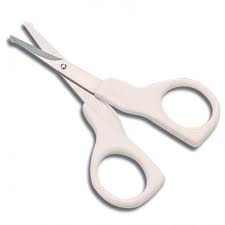 ПРИЛОГ ЗА КОВЕРТИРАЊЕ ПОНУДЕЗалепити на полеђини коверте:
---------------------------------------------------------------------------------------------------------------(Назив и адреса понуђача)Телефон:_____________________________________e:mail  _________________________________________Име и презиме овлашћеног лица за контакт: ___________________________________Контакт тел.овлашћеног лица за контакт: _____________________________________----------------------------------------------------------------------------------------------------------------ПоглављеНазив поглављаIОпшти подаци о јавној набавциIIПодаци о предмету јавне набавкеIIIВрста, техничке карактеристике, квалитет, количина и опис услуга, начин спровођења контроле и обезбеђења гаранције квалитета, рок извршења, место извршења, евентуалне додатне услуге и сл.IVУслови за учешће у поступку јавне набавке из чл. 75. и 76. Закона иУпутство како се доказује испуњеност тих условаVУпутство понуђачима како да сачине понудуVIКритеријум за доделу уговораVIIОбрасци VIIIМодел уговораНапомена:У случају да техничка документација и планови представљају битан елемент предмета јавне набавке, а у циљу припреме прихватљиве понуде у складу са стварним потребама наручиоца, наручилац је дужан да исте наведе у овом делу конкурсне документације.Ако техничку документацију и планове, односно поједине њене делове, због обима и техничких разлога није могуће објавити, наручилац ће у складу са чл. 9. ст. 1. тач. 13) Правилника о обавезним елементима конкурсне документације у поступцима јавних набавки и начину доказивања испуњености услова, прецизирати начин преузимања техничке документације и планова. Назив понуђача:Назив понуђача:Назив понуђача:Број и датум понуде:Број и датум понуде:Број и датум понуде:ОБАВЕЗНИ УСЛОВИ ОБАВЕЗНИ УСЛОВИ ПОПУЊАВАПОНУЂАЧРед.бр.Обавезни услови за учешће у поступку јавне набавке из чл. 75. Закона и упутство како се доказује испуњеност тих услова Назив документа, назив издаваоца, број и датум издавања1УСЛОВ: понуђач мора да је регистрован код надлежног органа, односно уписан у одговарајући регистар (чл.75. став 1. тач. 1) ДОКАЗ И НАЧИН ДОКАЗИВАЊА:- правно лице које није уписано у регистар понуђача: извод из регистра Агенције за привредне регистре*, или решење Привредног суда из регистра привредног субјекта.- правно лице које је уписано у регистар понуђача: Решење Регистра понуђача који води Агенција за привредне регистре**- предузетник који није уписан у Регистар понуђача: извод из регистра Агенције за привредне регистре*,односно извод из одговарајућег регистра.- предузетник који је уписан у Регистар понуђача: Решење Регистра понуђача који води Агенција за привредне регистре**-физичко лице: / -подизвођач: Доказивање испуњености услова се врши на начин који је предвиђен за правно лице, предузетника или физичко лице, у зависности који статус има.-група понуђача: Доказивање испуњености услова се врши на начин који је предвиђен за правно лице, предузетника или физичко лице, у зависности који статус понуђача из групе понуђача има. Сваки понуђач из групе понуђача мора да испуни и докаже овај услов. -ПОСЕБНИ ЗАХТЕВИ У ПОГЛЕДУ СТАРОСТИ ДОКАЗА И ДАТУМА ИЗДАВАЊА ДОКАЗА: не постоји 2УСЛОВ: да понуђач и његов законски заступник нису осуђивани за неко од кривичних дела као члан организоване криминалне групе, да нису осуђивани за кривична дела против привреде, кривична дела против животне средине, кривично дело примања или давања мита, кривично  преваре ( члан 75. став 1 тачка 2 ).ДОКАЗИВАЊЕ И НАЧИН ДОКАЗИВАЊА:-правно лице које није уписано у Регистар понуђача (доказ се доставља и за правно лице и за законског заступника правног лица:правно лице (1+2):Извод из казнене евиденције, односно уверење основног суда на чијем је подручју седиште домаћег правног лица, односно седиште представништва или огранка страног правног лица, за кривична дела против привреде, кривична дела против животне средине, кривично  примања и или давања мита, кривично дело преваре.Извод из казнене евиденције Посебног одељења за организовани криминал Вишег суда у Београду (http://www.bg.vi.sud.rs/lt/articles/o-visem-sudu/obavestenje-ke-za-pravna-lica.html) којим се потврђује да правно лице није осуђивано за неко од кривичних дела организованог криминалаИзвод из казнене евиденције, односно уверење надлежне полицијске управе МУП-а, којим се потврђује да законски заступник правног лица није осуђиван за неко од кривичних дела као члан организоване криминалне групе против привреде, кривична дела против заштите животне средине, кривично дело примања или давања мита, кривично дело преваре. Захтев за издавање овог уверења може се поднети према месту рођења или према месту пребивалишта, Уколико правно лице има више законских заступника, за сваког од њих се достављају ови докази.-правно лице које је уписано у регистар понуђача: Решење регистра понуђача који води Агенција за привредне регистре.**-предузетник који није уписан у регистар понуђача: извод из казнене евиденције, односно уверење из казнене евиденције надлежне полицијске управе Министарства унутрашњих послова, да није осуђиван  за неко од кривичних дела као члан организоване криминалне групе, да није осуђиван за неко од кривичних дела против привреде, кривична дела против заштите животне средине, кривично дело примања или давања мита, кривично дело преваре.Захтев за издавање овог уверења може се поднети према месту рођења или према месту пребивалишта.-предузетник који је уписан у регистар понуђача: Решење Регистра понуђача који води Агенција за привредне регистре.**-физичко лице: извод из казнене евиденције, односно уверење из казнене евиденције надлежне полицијске управе Министарства унутрашњих послова, да није осуђиван за неко од кривичних дела као члан организоване криминалне групе, да није осуђиван за неко од кривичних дела против привреде, кривична дела против заштите животне средине, кривично дело примања или давања мита, кривично дело преваре. Захтев за издавање овог уверења може се поднети према месту рођења или према месту пребивалишта.-подизвођач: Доказивање испуњености услова се врши на начин који је предвиђен за правно лице, предузетника или физичко лице, у зависности који статус подизвођач има.-група понуђача: Доказивање испуњености услова се врши на начин који је предвиђен за правно лице, предузетника или физичко лице, у зависности који статус понуђач из групе понуђача има. Сваки понуђач из групе понуђача мора да испуни и  докаже овај услов.ПОСЕБНИ ЗАХТЕВИ У ПОГЛЕДУ СТАРОСТИ ДОКАЗА И ДАТУМА ИЗДАВАЊА ДОКАЗА, ЗА ПОНУЂАЧЕ КОЈИ НИСУ УПИСАНИ У РЕГИСТАР ПОНУЂАЧА: Доказ не може бити старији од два месеца пре отварања понуда.3УСЛОВ:  да је понуђач измирио доспеле порезе, доприносе и друге јавне дажбине у складу са прописима републике Србије или стране државе када има седиште на њеној територији (члан 75. став 1. тачка 4).ДОКАЗ И НАЧИН ДОКАЗИВАЊА:-правно лице које није уписано у Регистар понуђача:уверење Пореске управе Министарства финансија и привреде да је измирио доспеле порезе и доприносе иуверење надлежне локалне самоуправе да је измирио обавезе по основу изворних локалних јавних прихода-правно лице које је уписано у Регистар понуђача: Решење Регистра понуђача који води Агенција за привредне регистре**-предузетник који није уписан у Регистар понуђача: уверење Пореске управе Министарства финансија и привреде да је измирио доспеле порезе и доприносе и уверење надлежне локалне самоуправе да је измирио обавезе по основу изворних локалних јавних прихода.-предузетник који је уписан у Регистар понуђача: Решење Регистра понуђача који води Агенције за привредне регистре.**-физичко лице: уверење Пореске управе Министарства финансија и привреде да је измирио доспеле порезе и доприносе и уверење надлежне локалне самоуправе да је измирио обавезе по основу локалних јавних прихода,-подизвођач: Доказивање испуњености услова се врши на начин који је предвиђен за правно лице, предузетника или физичко лице, у зависности који статус подизвођач има.-група понуђача: Доказивање испуњености услова се врши на начин који је предвиђен за правно лице, предузетника или физичко лице, у зависности који статус понуђач из групе понуђача има. Сваки понуђач из групе понуђача мора да испуни и докаже овај услов.ПОСЕБНИ ЗАХТЕВИ У ПОГЛЕДУ СТАРОСТИ ДОКАЗА И ДАТУМА ИЗДАВАЊА ДОКАЗА, ЗА ПОНУЂАЧЕ КОЈИ НИСУ УПИСАНИ У РЕГИСТАР ПОНУЂАЧА: Доказ не може бити старији од два месеца пре отварања понуда.4УСЛОВ:  Доказ да је понуђач при састављању своје понуде поштовао обавезе које произилазе из важећих прописа о заштити на раду, запошљавању и условима рада, заштити животне средине, као и да немају забрану обављања делатности која је на снази у време подношења понуда (члан 75. став 2 ).ДОКАЗ И НАЧИН ДОКАЗИВАЊА:-правно лице: Понуђач је у обавези да достави попуњен, потписан и печатом оверен образац Изјаве на основу члана 75. став 2 ЗЈН, Образац 5-предузетник: Понуђач је у обавези да достави попуњен, потписан и печатом оверен образац Изјаве на основу члана 75. став 2 ЗЈН, Образац 5-физичко лице: Понуђач је у обавези да достави попуњен, потписан и печатом оверен образац Изјаве на основу члана 75. став 2 ЗЈН, Образац 5-подизвођач: Доказивање испуњености услова се врши на начин који је предвиђан за правно лице, предузетника или физичко лице, у зависности који статус понуђач из групе понуђача има ( правно лице, предузетник, физичко лице) -група понуђача: Доказивање испуњености услова се врши на начин који је предвиђен за правно лице, предузетника или физичко лице, у зависности који статус понуђач из групе понуђача има ( правно лице, предузетник, физичко лице).***ПОСЕБНИ ЗАХТЕВИ У ПОГЛЕДУ СТАРОСТИ ДОКАЗА И ДАТУМА ИЗДАВАЊА ДОКАЗА:  Доказ мора бити издат након објављивања позива за подношење понуда на Порталу јавних набавки.Напомена: овај доказ доставља сваки члан из групе понуђача.9.3.  Услови за извршење:а. Обезбеђење стручног особља и потребне опреме за извођење радова;б. Набавку резервних делова и материјала из тачака 1. и 2. описа послова врши изабрани понуђач, трошкови су саставни део понуђене јединичне цене за интервенцију;ц. Набавку резервних делова и материјала за отклањање сложених кварова из тачке 3. описа врши изабрани понуђач, трошкови нису саставни део јединичне цене за интервенцију већ се признају приложеном набавном фактуром, уградња се врши уз сагласност надзорног органа на терет Наручиоца;д. Отклањање једноставног квара нерадним данима (викенд/ празник) у року не дужем од 24 сата.Назив понуђача:Адреса понуђача:Матични број понуђача:Порески идентификациони број понуђача (ПИБ):Име особе за контакт:Електронска адреса понуђача (e-mail):Телефон:Понуђач уписан у регистар понуђача    ДА                                                       НЕБрој рачуна понуђача и назив банке:Лице овлашћено за потписивање уговораА) САМОСТАЛНО Б) СА ПОДИЗВОЂАЧЕМВ) КАО ЗАЈЕДНИЧКУ ПОНУДУ1)Назив подизвођача:Адреса:Матични број:Порески идентификациони број:Име особе за контакт:Проценат укупне вредности набавке који ће извршити подизвођач:Део предмета набавке који ће извршити подизвођач:2)Назив подизвођача:Адреса:Матични број:Порески идентификациони број:Име особе за контакт:Проценат укупне вредности набавке који ће извршити подизвођач:Део предмета набавке који ће извршити подизвођач:1)Назив учесника у заједничкој понуди:Адреса:Матични број:Порески идентификациони број:Име особе за контакт:2)Назив учесника у заједничкој понуди:Адреса:Матични број:Порески идентификациони број:Име особе за контакт:3)Назив учесника у заједничкој понуди:Адреса:Матични број:Порески идентификациони број:Име особе за контакт:Укупна цена без ПДВ-а Укупна цена са ПДВ-омРок и начин плаћањаПлаћање ће се вршити без аванса, у року од 45 дана од дана пријема исправне фактуре – ситуације, оверене и потписане од стране вршиоца стручног надзора.Рок важења понуде(мин. 30 дана од отварања понуде сходно закону)____________дана;Рок за извођење радоваПочетак вршења радова ( интервенције) је _________календарска дана од дана издавања налога НаручиоцаГарантни период(не краћи од законског рока)Место извођења радоваГрад Вршац Услови за извршење:а. Обезбеђење стручног особља и потребне опреме за извођење радова;б. Набавку резервних делова и материјала из тачака 1. и 2. описа послова врши изабрани понуђач, трошкови су саставни део понуђене јединичне цене за интервенцију;ц. Набавку резервних делова и материјала за отклањање сложених кварова из тачке 3. описа врши изабрани понуђач, трошкови нису саставни део јединичне цене за интервенцију већ се признају приложеном набавном фактуром, уградња се врши уз сагласност надзорног органа на терет Наручиоца;д. Отклањање једноставног квара нерадним данима (викенд/ празник) у року не дужем од 24 сата.Назив и опис трошкаИзнос у динаримаУКУПНОр.б.Назив Наручиоца, адреса, контакт особа, телефон и e mailПериод извођења радоваВредност извршених радова ( са ПДВ )Врста радова1.2.3.4.5.6.7.УКУПНО:УКУПНО:УКУПНО:ЗА ИЗВРШИОЦАЗА НАРУЧИОЦАД и р е к т о рМП.Г р а д о н а ч е л н и кГрад ВршацДрагана МитровићМП.М.П.М.П.Потпис одговорног лица понуђачаГРАД  ВршацТРГ ПОБЕДЕ 1 26300 ВршацПонуда за јавну набавку МАЛЕ ВРЕДНОСТИ УСЛУГА:ОДРЖАВАЊЕ СВЕТЛОСНЕ САОБРАЋАЈНЕ СИГНАЛИЗАЦИЈЕ НА ТЕРОТОРИЈИ ГРАДА ВРШЦАброј 404-61/2017-IV-02НЕ ОТВАРАТИ!